JANUARY SOUP SALE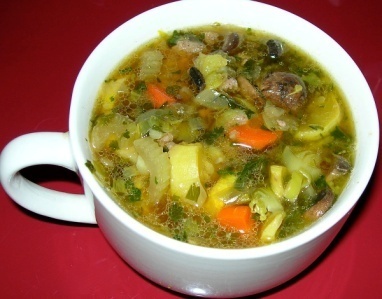 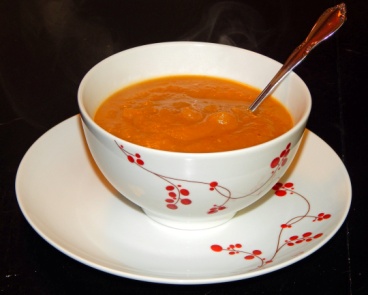 The Middlecreek Area Community CenterWill be selling a different soup each week the month of January.ORDERS ARE DUE THE WEDNESDAYBEFORE EACH WEEK.Quarts $5.00Pints $3.00January 8	      Hamburger Vegetable          January 15	        Broccoli Cheddar  January 22	        Chicken Corn Noodle  January 29           Loaded PotatoFor more information call the MACC @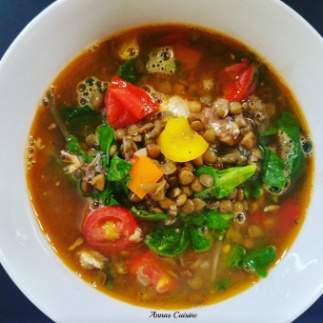 570-658-2276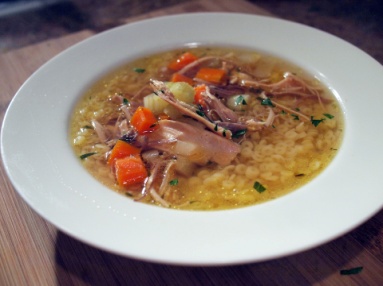 